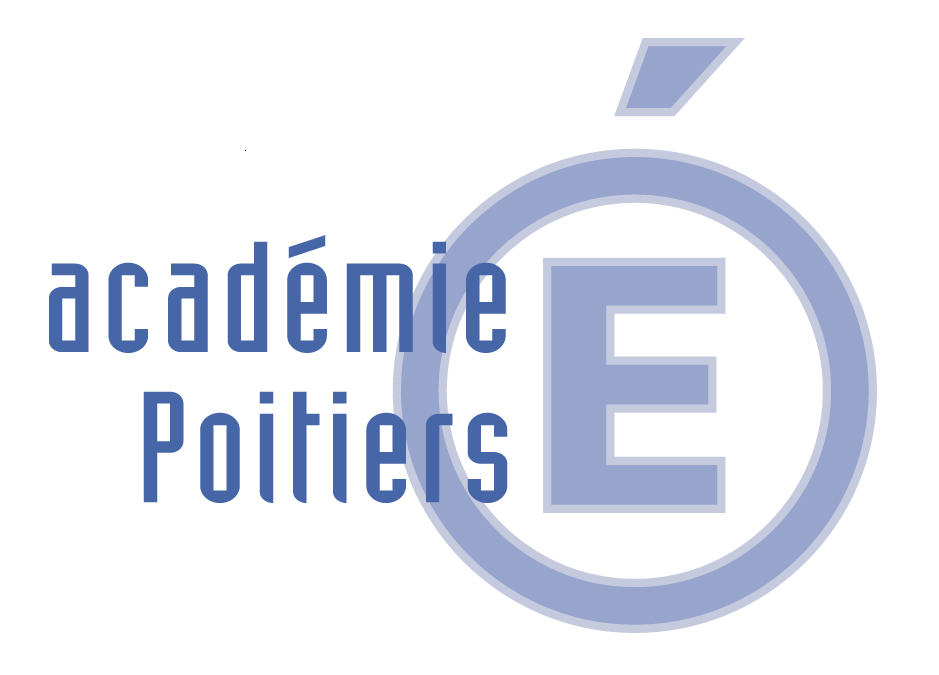 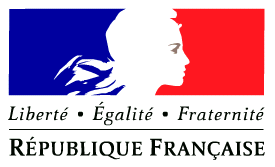 A St Jean d’Angély, le 	Le Proviseur-Adjoint	C. MARQUOISMINSTÈRE DE L’ÉDUCATION NATIONALE,MINISTÈRE DE L’ENSEIGNEMENT SUPÉRIEUR ET DE 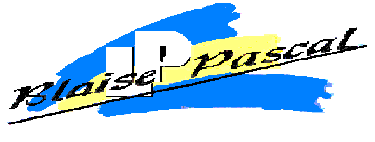 Adresse postaleLycée des Métiers  Blaise PASCAL11 rue de DampierreBP114 Jean d’Angely CedexAffaire suivie parCoralie MARQUOISProviseur-AdjointTéléphone05 46 32 00 80Télécopie05 46 59 08 17Courrielcoralie.marquois@ac-poitiers.frCourriel du lycéece.0170052p@ac-poitiers.frPièce jointe :Plaquette de présentation